Potvrzení objednávkyDobrý den,potvrzuji přijetí objednávky OVW-1014/2018/OSP.Cena bez DPH je 95 853,- Kč, cena včetně DPH je tedy 115 982,- Kč.S pozdravem,obchodně-technický zástupceLABO-MS, spol. s r.o.Petržílkova 2491/56158 00 Praha 5Tel. 251624035, 777663938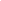 